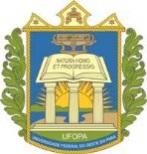 UNIVERSIDADE FEDERAL DO OESTE DO PARÁPRÓ-REITORIA DA CULTURA, COMUNIDADE E EXTENSÃO DIRETORIA DE EXTENSÃOTERMO DE COMPROMISSO DO VOLUNTÁRIOEu, XXXXXXX, estudante do curso de XXXXXXXX, do Instituto ou Campus XXXXXXXXXX, na Universidade Federal do Oeste do Pará – Ufopa, matrícula nº XXXXXXXXX portador do RG nº XXXXXX e CPF nº XXXXXX, fui selecionado (a) como VOLUNTÁRIO(A) DO PROGRAMA INSTITUCIONAL DE BOLSAS DE EXTENSÃO, Edital Procce nº 002/2021 – Programa Extensão na Comunidade (PEC), para o desenvolvimento do Plano de trabalho XXXXXXXXXXXXXXXXXXXXXXXXX, no Projeto XXXXXXXXXXXXXXXXXXXXXXXXX, orientado pelo(a) Professor(a) XXXXXXXXXXXXXXXX.COMPROMETO-ME a:Estar regularmente matriculado em curso de graduação da Universidade Federal do Oeste do Pará – Ufopa durante toda a vigência do Plano de trabalho;Ser assíduo, pontual e agir de forma respeitosa e ética nas atividades do plano de trabalho e nos procedimentos administrativos e cumprir todos os compromissos previstos no edital;Cumprir ___ horas semanais na execução do plano de trabalho e executar adequadamente as atividades previstas;Apresentar relatório final, aprovado pelo(a) orientador(a), contendo as atividades desenvolvidas, conforme modelo e prazos estabelecidos pela Procce;Participar da Jornada Acadêmica ou de outros eventos científicos promovidos pela Ufopa para fins de apresentação dos resultados alcançados na execução do seu plano de trabalho;No caso de desistência do plano de trabalho, apresentar ao orientador e à Procce o relatório das atividades realizadas;Entregar ao docente orientador até o 5º dia útil do mês subsequente às atividades registradas a folha de frequência mensal, para devida assinatura do(a) docente e arquivo;Para casos de penalidades, além dos impedimentos, cancelamentos e suspensão previstos no edital, os voluntários devem observar a Seção de Regime Disciplinar para o Corpo Discente previsto na Resolução nº 177/2017-Consepe/Ufopa e Resolução Consun nº 55/2014/Ufopa.Declaro, sob as penas da lei (crime de falsidade ideológica), a inteira responsabilidade pelas informações contidas neste instrumento.O presente TERMO DE COMPROMISSO tem vigência no período de 01/12/2021 a 30/11/2022.Santarém, _____ de _____________ de ____.________________________________________Voluntário (a)________________________________Orientador(a) do Plano de trabalho